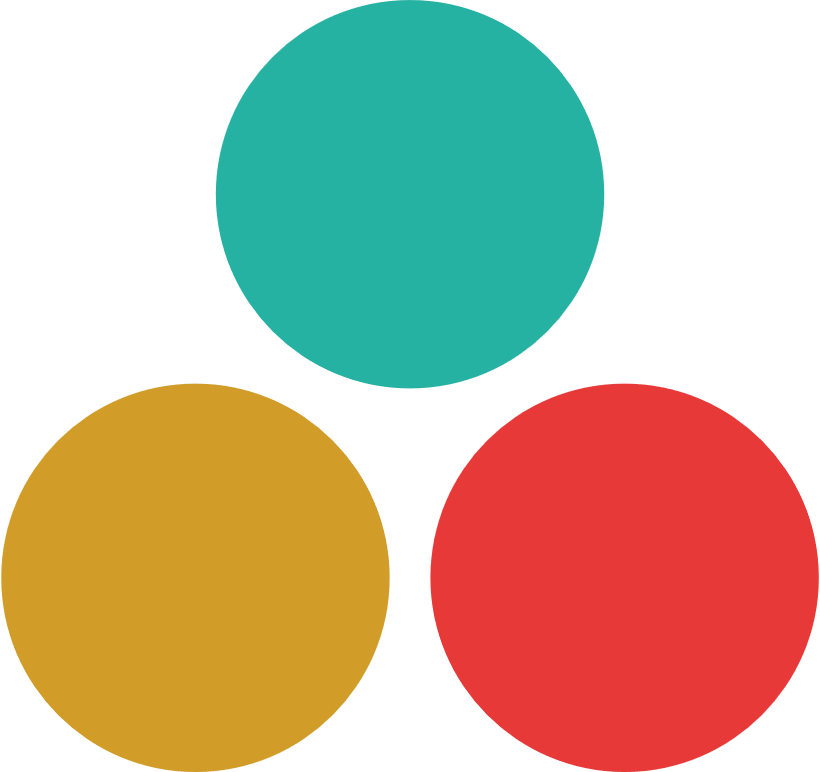 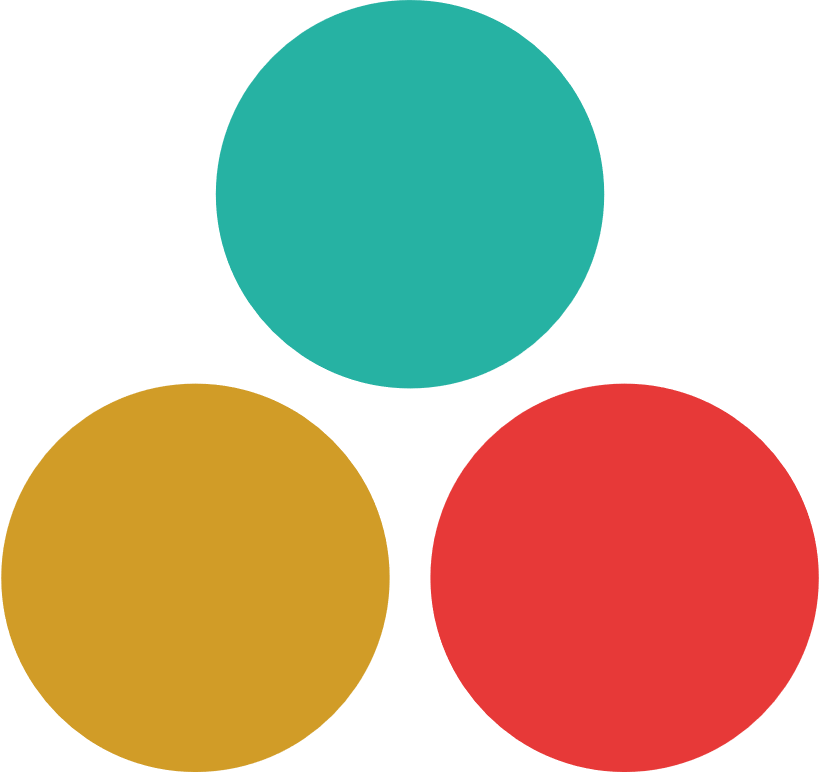 ZÁSADNÍ INFORMACE DO DOKUMENTU ŘKS KRAJEPoskytování informací a publicitaVýzvyPříjem žádostíHodnocení projektůVyrozumění žadatelůPříprava na vydání smlouvy o poskytnutí dotaceVydání smlouvy o poskytnutí dotacePostupy při ukončování poskytování podporyKontroly v době realizace a udržitelnosti projektuPředkládání zpráv o realizaci projektu a žádostí o platbuAdministrace změn projektůVydání dokumentu o ukončení realizace projektuOrganizační schéma KÚOdkaz na poskytování informací na webových stránkách, které spravuje kraj, nebo jím pověřený subjekt:Popište zajištění systému pro průběh a uchovávání informací o provedených procesech a přílohách, ve smyslu informačního systému.Jak bude probíhat komunikace s konečným žadatelem (pošta, DS, informační systém kraje…)?Jak kraj zajistí publicitu a propagaci zastřešujícího projektu?Jak kraj nastaví zajištění publicity a propagace projektů konečných příjemců?Jaký útvar výzvy připravuje?Jaký útvar výzvy schvaluje?Jaký útvar výzvy vyhlašuje a zveřejňuje na webových stránkách, které spravuje kraj, nebo jím pověřený subjekt?Jaký útvar výzvy kontroluje a vyhodnocuje?Jaké jsou formuláře pro podání žádosti?Jaké jsou přílohy pro podání žádostí?Jaký útvar přijímá žádosti na kraj?Jaké jsou způsoby přijetí žádosti o dotaci (formulář na podatelně, elektronická žádost atd.)?Jak a kam jsou žádosti ukládány?Jak budou projekty archivovány?Jaký útvar provádí kontroly formálních náležitostí a přijatelnosti?Na jakém formuláři se provádí kontroly formálních náležitostí a přijatelnosti?Kolikrát lze vrátit žádost k doplnění při kontrole formálních náležitostí a kontrole přijatelnosti?Jak a kým je provedeno vyloučení projektu v případě nesplnění formálních náležitostí a kritérií přijatelnosti?Jak a kdo schvaluje kladně hodnocenou projektovou žádost?Jak kraj zajistí kontrolu veřejné podpory na projektech?Jaký útvar zajišťuje administrativní úkony při hodnocení projektů?Jaký útvar zpracovává a aktualizuje statut a jednací řád výběrové komise?Jaký útvar zajišťuje ověřování dle zákona o zadávání veřejných zakázek či postupů kraje pro výběr dodavatele?Jaký útvar zajišťuje ověřování dle veřejného rejstříku, insolvenci a dalších údaje s ohledem na charakter projektu?Jaký útvar zajišťuje ověřování z hlediska omezení vyplývající ze zákona o střetu zájmů?Jaký útvar zajišťuje vzor smlouvy o poskytnutí dotace s konečnými příjemci dotace?Jaký útvar stanovuje a zpracuje podmínky smluvního vztahu?Kdo zajišťuje podpisy konečného příjemce a kraje na smluvním vztahu?Jaký útvar zajišťuje odstupování od smlouvy o poskytnutí dotace s konečným příjemcem?Jaký útvar zajišťuje řízení o odnětí dotace dle zákona č. 250/2000 Sb.?Jaký útvar zajišťuje administrativní ověření dokumentů předkládaných konečným příjemcem tzv. řídicí kontrolu?Jaký útvar zajišťuje kontrolní činnost – veřejnosprávní kontroly?Jsou vykonávány monitorovací návštěvy například dle § 3 kontrolního řádu – úkony předcházející kontrole?Kdo případně zajišťuje monitorovací návštěvy?Který útvar zajišťuje jednotný výkon kontrolní činnosti (např. kontrolní list, formulář)?Popište, jak zajistíte uchovávání dokumentů o všech provedených kontrolních činnostech.Kdo zajišťuje vzory dokumentů zpráv o realizaci (pokud je relevantní)?Kdo zajišťuje vzory dokumentů žádosti o platbu?Kdo ověřuje, kontroluje a schvaluje zprávy o realizaci (pokud je relevantní)?Kdo kontroluje a schvaluje podklady k žádostem o platbu?Jaký útvar zajišťuje vzor formuláře k posuzování změn projektů?Jaký útvar ověřuje informace ve formuláři k posuzování změn projektů?Kdo posuzuje podstatné a nepodstatné změny?Jaký útvar zajišťuje vzor dokumentu a přílohy ukončení realizace projektu?Jaký útvar ověřuje a rozhoduje o ukončení realizace projektu?Jaký útvar zajišťuje finanční vypořádání a přípravu formuláře?Vložte organizační schéma KÚ a vyznačte, které útvary se účastní na ŘKS.